Name of Journal: World Journal of Gastrointestinal SurgeryManuscript NO: 88567Manuscript Type: ORIGINAL ARTICLERetrospective Cohort StudyDetermining the need for a thoracoscopic approach to treat a giant hiatal hernia when abdominal access is poorPérez Lara FJ et al. Approach for giant hiatal herniaFrancisco Javier Pérez Lara, Rogelio Zubizarreta Jimenez, Tatiana Prieto-Puga Arjona, Pilar Gutierrez Delgado, Juan Manuel Hernández Carmona, Jose Manuel Hernández Gonzalez, Maria Pitarch MartinezFrancisco Javier Pérez Lara, Tatiana Prieto-Puga Arjona, Juan Manuel Hernández Carmona, Jose Manuel Hernández Gonzalez, Maria Pitarch Martinez, Department of Surgery, Hopital de Antequera, Antequera 29200, SpainRogelio Zubizarreta Jimenez, DOXA, Microfluidics, Rincon de la Victoria 29730, SpainPilar Gutierrez Delgado, Department of Surgery, HRU Carlos Haya, Unidad Cirugia Hepatobiliopancreat & Trasplantes, Malaga 29200, SpainAuthor contributions: Pérez Lara FJ made a substantial contribution to the concept and design; Pérez Lara FJ and Zubizarreta Jimenez R drafted the article or revised it critically for important intellectual content; and all authors approved the version to be published.Corresponding author: Francisco Javier Pérez Lara, PhD, Chief Physician, Doctor, Surgeon, Department of Surgery, Hopital de Antequera, Avda. Poeta Muñoz Rojas, Antequera 29200, Spain. javinewyork@hotmail.comReceived: September 28, 2023Revised: November 9, 2023Accepted: December 6, 2023Published online: December 27, 2023AbstractBACKGROUNDGiant hernias present a significant challenge for digestive surgeons. The approach taken (laparoscopic vs thoracoscopic) depends largely on the preferences and skills of each surgeon, although in most cases today the laparoscopic approach is preferred.AIMTo determine whether patients presenting inadequate laparoscopic access to the intrathoracic hernial sac obtain poorer postoperative results than those with no such problem, in order to assess the need for a thoracoscopic approach.METHODSFor the retrospective series of patients treated in our hospital for hiatal hernia (n = 112), we calculated the laparoscopic field of view and the working area accessible to surgical instruments, by means of preoperative imaging tests, to assess the likely outcome for cases inaccessible to laparoscopy.RESULTSPatients with giant hiatal hernias for whom a preoperative calculation suggested that the laparoscopic route would not access all areas of the intrathoracic sac presented higher rates of perioperative complication, complications during follow-up and recurrence than those for whom laparoscopy was unimpeded. The difference was statistically significant. Moreover, the insertion of mesh did not improve results for the non-laparoscopy group.CONCLUSIONFor patients with giant hiatal hernias, it is essential to conduct a preoperative evaluation of the angle of vision and the working area for surgery. When parts of the intrathoracic sac are inaccessible laparoscopically, the thoracoscopic approach should be considered.Key Words: Hiatal hernia; Abdominal surgery; Laparoscopy; Thoracoscopy surgery©The Author(s) 2023. Published by Baishideng Publishing Group Inc. All rights reserved. Citation: Pérez Lara FJ, Zubizarreta Jimenez R, Prieto-Puga Arjona T, Gutierrez Delgado P, Hernández Carmona JM, Hernández Gonzalez JM, Pitarch Martinez M. Determining the need for a thoracoscopic approach to treat a giant hiatal hernia when abdominal access is poor. World J Gastrointest Surg 2023; 15(12): 2739-2746 URL: https://www.wjgnet.com/1948-9366/full/v15/i12/2739.htm DOI: https://dx.doi.org/10.4240/wjgs.v15.i12.2739Core Tip: In a previous study, we presented a series of mathematical formulas that can be used to assess the accessibility of large hiatal hernias to a laparoscopic approach, concluding that for some patients this technique was not viable. In the present retrospective study, we examine whether outcomes are poorer among patients whose hiatal hernias are deemed inaccessible to laparoscopy (according to the mathematical formulation applied to the preoperative imaging results).INTRODUCTIONA hiatal hernia is the protrusion of an abdominal organ into the mediastinum through the diaphragmatic hiatus. This condition is relatively common and, given the progressive aging of the population, its prevalence is expected to increase[1]. A giant hiatal hernia is characterised by the presence of more than one third of the stomach in the chest[2]. This pathology is much less common, representing 5%-10% of all hiatal hernias[3,4]. It is associated with a wide spectrum of symptoms[4,5], typically involving chest pain, vomiting and postprandial dysphagia, due to the mechanical effect of the translocation of the stomach.In 1919, Soresi performed the first operation to reduce a hiatal hernia and to close the diaphragmatic pillars[6] and during the past hundred years many conceptual and technical innovations have been introduced[7-10]. In 1998, the first completely laparoscopic operation based on Collis gastroplasty and Nissen fundoplication was described[11].The basic principles for hiatal hernia repair include the complete reduction of the hernial sac and herniated structures, with sufficient dissection to optimise oesophageal mobility, followed by primary closure of the crura with nonabsorbable sutures, and then fundoplication to reduce the risk of postoperative reflux. To achieve all these goals, it is essential to properly visualise the sac at all points of intrathoracic attachment.Recurrence during primary laparoscopic fundoplication, after hiatal repair, ranges from 1%-7%, but can reach 50% in cases of large or paraoesophageal hernias[12-15]. In this type of large hernia, we believe, as postulated in prior research[16], that it is essential to calculate working angles and angles of vision in order to determine whether the abdominal approach is feasible and safe. In the present study, we examine whether the inability to access all areas of the hernial sac might be a key factor in the recurrence of large hiatal hernias.MATERIALS AND METHODSIn this retrospective study, we evaluate all the patients operated on for hiatal hernia at our hospital from May 2006 to September 2020. The guidelines of our hospital’s ethical committee for human studies were followed at all times. The following parameters were included in the data collected: Sex, age, surgical technique, mesh placement, second intervention, type of hernia, perioperative complications, complications during follow-up, recurrence, mortality and duration of follow-up. Perioperative complications are viewed as major conditions such as pneumothorax, oesophageal perforation or splenic injury, and exclude relatively minor problems such as wound infection, ileus or mild dysphagia.Our study hypothesis is that in large hernias where from the abdominal cavity it is not possible to access all areas of the hernia within the thoracic cavity in order to dissect the hernial sac, the risk of recurrence is much greater than when the surgeon is able to access the entire volume of the hernial sac.Exclusion criteriaThe following types of case were excluded from the study: (1) When the patient was lost to follow up; (2) When no coronal imaging test was performed; and (3) When the patient had previously been operated on for a hiatal hernia and therefore presented a recurrence, not a primary hernia.For all patients included in the study, preoperative imaging techniques were employed, in the coronal plane, by computed tomography (CT) or oesophago-gastroduodenal transit, to evaluate the angles of vision and working angles available during the intervention (angle of vision: The visual field obtained of the intrathoracic content when the laparoscope is inserted through the hernial orifice; working angle: Amplitude of instrumental access to the intrathoracic hernial content via the hiatal orifice). In this respect, the following parameters were determined: The camera angle, the diameter of the orifice and the positioning of the trocars with respect to the orifice. These data provided the basis for detailed mathematical calculations, as described previously[16], to determine the potential access, visual and/or instrumental, to the thoracic cavity (Figure 1).The patients were classed as follows, according to the type of hernia presented: Group A, orifice < 4 cm; group B, orifice > 4 cm and accessible (i.e., enabling access both visually and with surgical instruments to all areas of the intrathoracic hernial sac); group C, orifice > 4 cm and inaccessible (not permitting visual and/or instrumental access to all areas of the intrathoracic hernial sac) (Figure 2).Statistical analysisThe relation between each of the qualitative variables (sex, mesh placement technique, second intervention, type of hernia, perioperative complications, complications during follow-up, recurrence and mortality) and the study group (A, B and C) variable was determined by the χ2 test, under the condition that the expected values of at least 80% of the cells in the contingency table were greater than 5. If this condition was not met, Fisher’s exact test was applied.We then determined the association between each of the quantitative variables (age and duration of follow-up) and the study group (A, B, and C variable), using the Anova test for the age variable (when the normality condition and the homogeneity of variance were fulfilled). For the non-parametric variable (the duration of follow-up), the Kruskal-Wallis test was applied.Finally, we examined the association between recurrence and mesh placement technique, for groups B and C (logically, no mesh was employed for the cases in group A, due to the size of the hernia). For each group, Fisher’s test was applied, and the overall association was determined by the Cochran-Mantel-Haenszel method.RESULTSTable 1 summarises the results obtained, organised in contingency tables showing both absolute and relative frequencies, with each study group (A, B, and C) in its respective column. The remaining qualitative variables are listed in the rows. Our analysis shows there were no significant differences among the groups in terms of sex, mesh placement technique, second intervention or mortality. On the other hand, there were differences in terms of the type of hernia treated, the perioperative complications that occurred, complications during follow-up and recurrence. The complications and recurrences were higher in group C than in the other two groups.Regarding the results for the other quantitative variables: (1) Duration of follow up (Kruskal-Wallis - the mean and the interquartile range in each case) group A 120 (52, 156), group B 100 (40.5, 155.8), group C 120 (84, 145), P = 0.66; and (2) Age (Anova - means and standard deviations) group A 51.9 (13.8), group B 62.1 (13.8), group C 59.1 (14.9), P = 0.0026. By duration of follow up, there were no significant differences among the groups. However, there were statistically significant differences according to the mean age of the patients, which was lower in group A.Finally, we analysed the association between recurrence and mesh placement technique, by groups. For group B, Fisher’s test of the association between recurrence and mesh obtained P = 0.5668, from which we conclude that in this group there was no significant association between these parameters. For group C, the corresponding value was P = 1, which also reflects independence between recurrence and mesh. The Cochran-Mantel-Haenszel test obtained the result of P = 0.4233 > 0.05. Therefore, we cannot reject the null hypothesis that the relative proportions of recurrence are independent of the mesh placement technique, within groups B and C.DISCUSSIONHiatal hernias have been described in 2.9%-20% of patients undergoing gastroscopies[17], but could be much more frequent, rising to perhaps 10%-50% of the general population. Four types have been distinguished: sliding (type I), paraoesophageal (type II), combined (type III) and giant paraoesophageal (type IV)[18]. A giant hiatal hernia is characterised by the presence of more than one third of the stomach within the chest[2]. It is a rare pathology, representing just 5%-10% of all hiatal hernias[3,4]. Worldwide, rising numbers of surgical interventions are being performed to treat gastrooesophageal reflux disease and/or hiatal hernias, and surgeons are encountering increasingly complicated cases, often presenting large hiatal defects.In recent years, laparoscopic or thoracoscopic techniques involving the complete separation of the hernial sac from the thoracic cavity[19] have gradually replaced the open repair of giant hiatal hernias, to become the standard approach, resulting in lower mortality and a better quality of life, according to the GIQLI outcomes instrument[20-22]. However, since no randomised controlled trials have been performed to demonstrate which method (thoracoscopic vs laparoscopic) is superior, the choice of approach still depends largely on the preferences and skills of each surgeon, although the vast majority of surgeons currently employ the laparoscopic approach to treat hiatal hernias.Nevertheless, the laparoscopic repair of giant hiatal hernias remains a challenging task for digestive surgeons. These defects have a high recurrence rate, ranging from 10%-42%, and can reach 50% in larger or paraoesophageal hernias[12-15]. A relevant factor in recurrences is that with the laparoscopic approach the anatomic elements may not all be clearly visible. This consideration motivated our previous study[16], in which we proposed a preoperative procedure to assess the visibility of the working area, with particular interest in determining access to the intrathoracic sac and whether the positioning of the trocars allowed us to reach the necessary intrathoracic aspects. This determination would enable us to identify the patients for whom a laparoscopic approach would not be safe and who, therefore, would require a thoracoscopic intervention. Indeed, surgeons who advocate the preferential use of transthoracic repair argue that this method provides a better visualisation of the herniated structure and thus facilitates the dissection and resection of the sac.In the present study, we examine whether these theoretical postulates are confirmed in routine clinical activity. The results obtained show that patients whose condition is considered inaccessible via the abdominal approach (according to preoperative imaging tests) are exposed to extremely high rates of complications and recurrence (76.9% and 69.2%, respectively). Therefore, for this type of patient we propose a thoracic or combined thoracic-abdominal approach in order to access all the locations of the intrathoracic sac where adhesions to adjacent tissues must be released. Such an approach could improve the outcomes obtained by this group of patients, approximating them to those of group B patients with accessible giant hernias (among whom the rate of recurrence in our earlier study was 16.7%).In our study, the rate of recurrence observed for patients with giant hiatal hernias (groups B and C) is close to that published in the literature (29.1%). However, we also identified the type of hernias that most strongly influences this rate in the global computation as group C, in which 69.2% of patients are subject to recurrence. Therefore, if we could bring the level of recurrence in this group in line with that presented by group B patients, by adopting the thoracic approach, and thus achieving direct visibility of all aspects of the sac, our recurrence figures would probably be 16.7% for patients with giant hiatal hernias (groups B and C) and 10.7% for the complete series (groups A + B + C). The adoption of such an approach, therefore, would significantly reduce the level of recurrence that is commonly reported for these patients.When performing this type of intervention on large hiatal hernias, in order to safely perform the complete separation of the hernial sac, the surgical instruments employed must be able to reach all areas of the intrathoracic sac and the surgeon must have an unimpeded view of these areas.If there is no direct vision of the area to be addressed, it will be more difficult for the surgeon to follow the steps described in point one above, thus increasing the probability of postoperative recurrence. Moreover, the dissection described in point two will be less safe, thus producing more peri- and postoperative complications. Our study confirms these consequences, showing that peri- and postoperative complications and recurrences are significantly more common in patients presenting non-accessible hernias (group C).Despite certain advances, rates of recurrence for non-mesh large hiatal hernia repairs remain high[14]. Although the use of synthetic mesh prostheses could reduce these rates to 12%[23], their widespread adoption is limited by the fact that they can provoke potentially life-threatening complications, a risk that is often unacceptable with respect to a condition that is, in itself, benign[24-30].In our study, the mesh improved outcomes in group B, although these findings were not statistically significant (this significance might be achieved with a larger study sample). In group C, however, the use or otherwise of mesh produced no differences, since the mesh did not address the fundamental problem considered, namely the visibility and accessibility of the intrathoracic sac.We believe it important to note the significant period of time that has elapsed since the initial implementation of the surgical techniques discussed. Nevertheless, there has been almost no variability in the surgical technique, which in 96.5% of the patients in our study was performed by laparoscopic Nissen fundoplication, a technique that has remained the gold standard throughout this period. The only notable variation in the technique was the decision on whether to insert the mesh. We also address this question and analyse the results obtained.Another factor that must be considered is that of the homogeneity in surgical skills when treating these patients. In our case, the patients were operated on by three surgeons, all of whom have great experience in this type of intervention and periodically refresh their technique; no patient was operated on by a surgical resident, and so we believe there is no study bias in this respect.CONCLUSIONIn conclusion, we believe that a preoperative sagittal CT imaging study should be performed for all patients with giant hiatal hernias. Among those whose condition impedes access to laparoscopic entry points, a thoracic or combined approach to the hernia should be considered. We suggest this method would reduce the risk of complication and recurrence.ARTICLE HIGHLIGHTSResearch backgroundThe laparoscopic approach to giant hiatal hernias is often a challenge for surgeons. We propose a study to determine in which cases it would be advisable to use this method and in which circumstances thoracoscopy is to be preferred.Research motivationWe consider whether it is really the case that when the hernial sac area is inaccessible during treatment of a giant hiatal hernia, the post-operatory status is always poorer.Research objectivesThe object of this study is to determine whether patients presenting inadequate laparoscopic access to the intrathoracic hernial sac obtain poorer postoperative results than those with no such problem, in order to assess the need for a thoracoscopic approach.Research methodsAccordingly, a retrospective study was conducted of the images of patients who underwent surgery for giant hiatal hernia, assessing the accessibility in each case and the treatment results obtained. On this basis, we compared the treatment outcomes according to accessibility.Research resultsThe results were worse for patients with less accessible hiatal hernias. In these cases, it might be preferable to use thoracoscopy or to adopt a combined laparoscopic/thoracoscopic approach.Research conclusionsPatients whose hiatal hernias were less accessible had poorer postoperative results, a greater number of recurrences and were more likely to suffer complications.Research perspectivesIn view of the study results obtained, we suggest a preoperative assessment should be made of all patients with a giant hiatal hernia. When the hernia is inaccessible, a thoracoscopic or combined approach should be adopted, within a prospective study.REFERENCES1 Davis SS Jr. Current controversies in paraesophageal hernia repair. Surg Clin North Am 2008; 88: 959-978, vi [PMID: 18790148 DOI: 10.1016/j.suc.2008.05.005]2 Morino M, Giaccone C, Pellegrino L, Rebecchi F. Laparoscopic management of giant hiatal hernia: factors influencing long-term outcome. Surg Endosc 2006; 20: 1011-1016 [PMID: 16763927 DOI: 10.1007/s00464-005-0550-6]3 Pearson FG, Cooper JD, Ilves R, Todd TR, Jamieson WR. Massive hiatal hernia with incarceration: a report of 53 cases. Ann Thorac Surg 1983; 35: 45-51 [PMID: 6600388 DOI: 10.1016/S0003-4975(10)61430-0]4 Hill L, Kozarek R, McCallum R, Mercer CD. The Esophagus: Medical and Surgical Management 1st edition. Philadelphia: Saunders. 1988: 3655 Hill LD. Incarcerated paraesophageal hernia. A surgical emergency. Am J Surg 1973; 126: 286-291 [PMID: 4721551 DOI: 10.1016/S0002-9610(73)80165-5]6 Stylopoulos N, Rattner DW. The history of hiatal hernia surgery: from Bowditch to laparoscopy. Ann Surg 2005; 241: 185-193 [PMID: 15622007 DOI: 10.1097/01.sla.0000149430.83220.7f]7 Nissen R. [A simple operation for control of reflux esophagitis]. Schweiz Med Wochenschr 1956; 86: 590-592 [PMID: 13337262]8 Collis JL. An operation for hiatus hernia with short esophagus. J Thorac Surg 1957; 34: 768-73; discussion 774-8 [PMID: 13482021]9 Skinner DB, Belsey RH. Surgical management of esophageal reflux and hiatus hernia. Long-term results with 1,030 patients. J Thorac Cardiovasc Surg 1967; 53: 33-54 [PMID: 5333620 DOI: 10.1016/S0022-5223(19)43239-X]10 Maziak DE, Todd TR, Pearson FG. Massive hiatus hernia: evaluation and surgical management. J Thorac Cardiovasc Surg 1998; 115: 53-60; discussion 61-2 [PMID: 9451045 DOI: 10.1016/S0022-5223(98)70442-8]11 Johnson AB, Oddsdottir M, Hunter JG. Laparoscopic Collis gastroplasty and Nissen fundoplication. A new technique for the management of esophageal foreshortening. Surg Endosc 1998; 12: 1055-1060 [PMID: 9685542 DOI: 10.1007/s004649900780]12 Basso N, Rosato P, De Leo A, Genco A, Rea S, Neri T. "Tension-free" hiatoplasty, gastrophrenic anchorage, and 360 degrees fundoplication in the laparoscopic treatment of paraesophageal hernia. Surg Laparosc Endosc Percutan Tech 1999; 9: 257-262 [PMID: 10871172 DOI: 10.1097/00129689-199908000-00005]13 Carlson MA, Condon RE, Ludwig KA, Schulte WJ. Management of intrathoracic stomach with polypropylene mesh prosthesis reinforced transabdominal hiatus hernia repair. J Am Coll Surg 1998; 187: 227-230 [PMID: 9740178 DOI: 10.1016/S1072-7515(98)00162-8]14 Hashemi M, Peters JH, DeMeester TR, Huprich JE, Quek M, Hagen JA, Crookes PF, Theisen J, DeMeester SR, Sillin LF, Bremner CG. Laparoscopic repair of large type III hiatal hernia: objective followup reveals high recurrence rate. J Am Coll Surg 2000; 190: 553-60; discussion 560-1 [PMID: 10801022 DOI: 10.1016/S1072-7515(00)00260-X]15 Paul MG, DeRosa RP, Petrucci PE, Palmer ML, Danovitch SH. Laparoscopic tension-free repair of large paraesophageal hernias. Surg Endosc 1997; 11: 303-307 [PMID: 9079617 DOI: 10.1007/s004649900351]16 Lara FJP, Zubizarreta Jimenez R, Moya Donoso FJ, Hernández Gonzalez JM, Prieto-Puga Arjona T, Del Rey Moreno A, Pitarch Martinez M. Preoperative calculation of angles of vision and working area in laparoscopic surgery to treat a giant hiatal hernia. World J Gastrointest Surg 2021; 13: 1638-1650 [PMID: 35070069 DOI: 10.4240/wjgs.v13.i12.1638]17 Kang JY. Systematic review: geographical and ethnic differences in gastro-oesophageal reflux disease. Aliment Pharmacol Ther 2004; 20: 705-717 [PMID: 15379831 DOI: 10.1111/j.1365-2036.2004.02165.x]18 Dean C, Etienne D, Carpentier B, Gielecki J, Tubbs RS, Loukas M. Hiatal hernias. Surg Radiol Anat 2012; 34: 291-299 [PMID: 22105688 DOI: 10.1007/s00276-011-0904-9]19 Lococo F, Cesario A, Meacci E, Granone P. Intrathoracic gastric perforation: a late complication of an unknown postpartum recurrent hiatal hernia. Interact Cardiovasc Thorac Surg 2012; 15: 317-318 [PMID: 22611183 DOI: 10.1093/icvts/ivs209]20 Fullum TM, Oyetunji TA, Ortega G, Tran DD, Woods IM, Obayomi-Davies O, Pessu O, Downing SR, Cornwell EE. Open versus laparoscopic hiatal hernia repair. JSLS 2013; 17: 23-29 [PMID: 23743369 DOI: 10.4293/108680812X13517013316951]21 Hazebroek EJ, Gananadha S, Koak Y, Berry H, Leibman S, Smith GS. Laparoscopic paraesophageal hernia repair: quality of life outcomes in the elderly. Dis Esophagus 2008; 21: 737-741 [PMID: 18459987 DOI: 10.1111/j.1442-2050.2008.00831.x]22 Oor JE, Koetje JH, Roks DJ, Nieuwenhuijs VB, Hazebroek EJ. Laparoscopic Hiatal Hernia Repair in the Elderly Patient. World J Surg 2016; 40: 1404-1411 [PMID: 26810989 DOI: 10.1007/s00268-016-3428-y]23 Müller-Stich BP, Kenngott HG, Gondan M, Stock C, Linke GR, Fritz F, Nickel F, Diener MK, Gutt CN, Wente M, Büchler MW, Fischer L. Use of Mesh in Laparoscopic Paraesophageal Hernia Repair: A Meta-Analysis and Risk-Benefit Analysis. PLoS One 2015; 10: e0139547 [PMID: 26469286 DOI: 10.1371/journal.pone.0139547]24 Tatum RP, Shalhub S, Oelschlager BK, Pellegrini CA. Complications of PTFE mesh at the diaphragmatic hiatus. J Gastrointest Surg 2008; 12: 953-957 [PMID: 17882502 DOI: 10.1007/s11605-007-0316-7]25 Huddy JR, Markar SR, Ni MZ, Morino M, Targarona EM, Zaninotto G, Hanna GB. Laparoscopic repair of hiatus hernia: Does mesh type influence outcome? A meta-analysis and European survey study. Surg Endosc 2016; 30: 5209-5221 [PMID: 27129568 DOI: 10.1007/s00464-016-4900-3]26 Virgilio E, Mercantini P, Cavallini M. Partial transmural gastroesophageal migration of polypropylene mesh after surgery for a recurrent hiatal hernia. Eur Rev Med Pharmacol Sci 2016; 20: 3515-3516 [PMID: 27649647]27 Bognár L, Horváth ÖP, Solt J, Jancsó G, Vereczkei A. Laparoszkópos hiatushernia-rekonstrukciót követő intraoesophagealis hálómigráció. Magy Seb 2015; 68: 176-180 [PMID: 26284803 DOI: 10.1556/1046.68.2015.4.4]28 Porziella V, Cesario A, Lococo F, Margaritora S, Leuzzi G, Marchese M, Petruzziello L, Costamagna G, Granone P. Complete transmural gastric migration of PTFE mesh after surgery for a recurrent hiatal hernia. Eur Rev Med Pharmacol Sci 2012; 16 Suppl 4: 42-43 [PMID: 23090805]29 Carpelan-Holmström M, Kruuna O, Salo J, Kylänpää L, Scheinin T. Late mesh migration through the stomach wall after laparoscopic refundoplication using a dual-sided PTFE/ePTFE mesh. Hernia 2011; 15: 217-220 [PMID: 20130942 DOI: 10.1007/s10029-010-0633-8]30 Juhasz A, Sundaram A, Hoshino M, Lee TH, Mittal SK. Outcomes of surgical management of symptomatic large recurrent hiatus hernia. Surg Endosc 2012; 26: 1501-1508 [PMID: 22179460 DOI: 10.1007/s00464-011-2072-8]FootnotesInstitutional review board statement: The study was followed our hospital’s ethical committee for human studies.Informed consent statement: All patients signed the informed consent statement.Conflict-of-interest statement: All the authors report no relevant conflicts of interest for this article.Data sharing statement: We consent sharing the full data sets underlying the results in our article.STROBE statement: The authors have read the STROBE Statement-checklist of items, and the manuscript was prepared and revised according to the STROBE Statement-checklist of items.Open-Access: This article is an open-access article that was selected by an in-house editor and fully peer-reviewed by external reviewers. It is distributed in accordance with the Creative Commons Attribution NonCommercial (CC BY-NC 4.0) license, which permits others to distribute, remix, adapt, build upon this work non-commercially, and license their derivative works on different terms, provided the original work is properly cited and the use is non-commercial. See: https://creativecommons.org/Licenses/by-nc/4.0/Provenance and peer review: Invited article; Externally peer reviewed.Peer-review model: Single blindCorresponding Author’s Membership in Professional Societies: Asociacion Española de Cirujanos; Asociacion Andaluza de Cirujanos.Peer-review started: September 28, 2023First decision: November 1, 2023Article in press: December 6, 2023Specialty type: Gastroenterology and hepatologyCountry/Territory of origin: SpainPeer-review report’s scientific quality classificationGrade A (Excellent): AGrade B (Very good): 0Grade C (Good): CGrade D (Fair): 0Grade E (Poor): 0P-Reviewer: Ghannam WM, Egypt; Ji ZL, China S-Editor: Wang JJ L-Editor: A P-Editor: Zhao SFigure Legends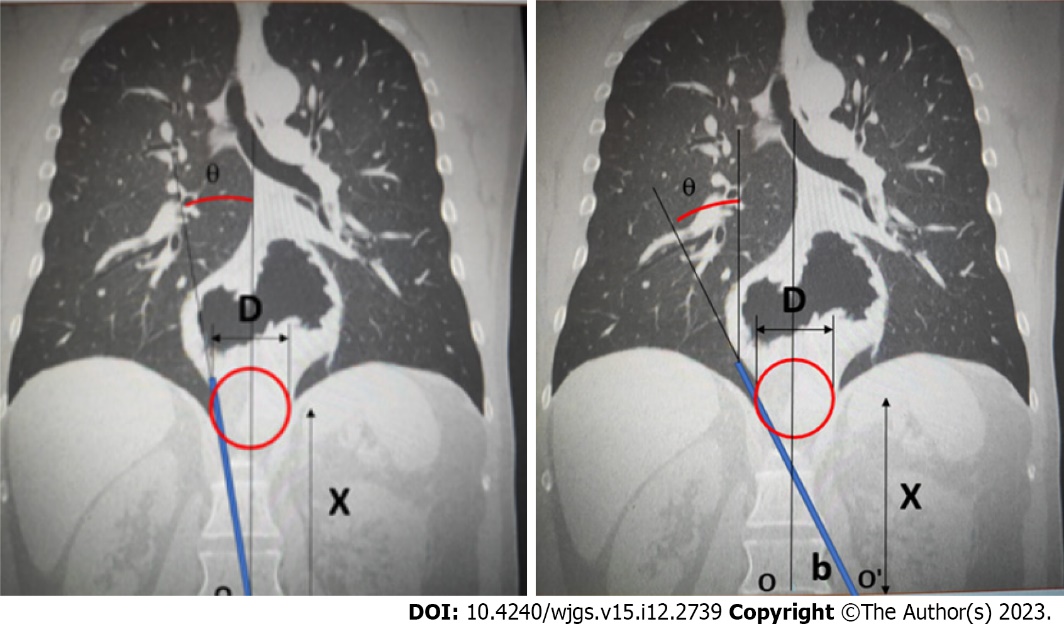 Figure 1 Working area with lateral displacement of the trocar.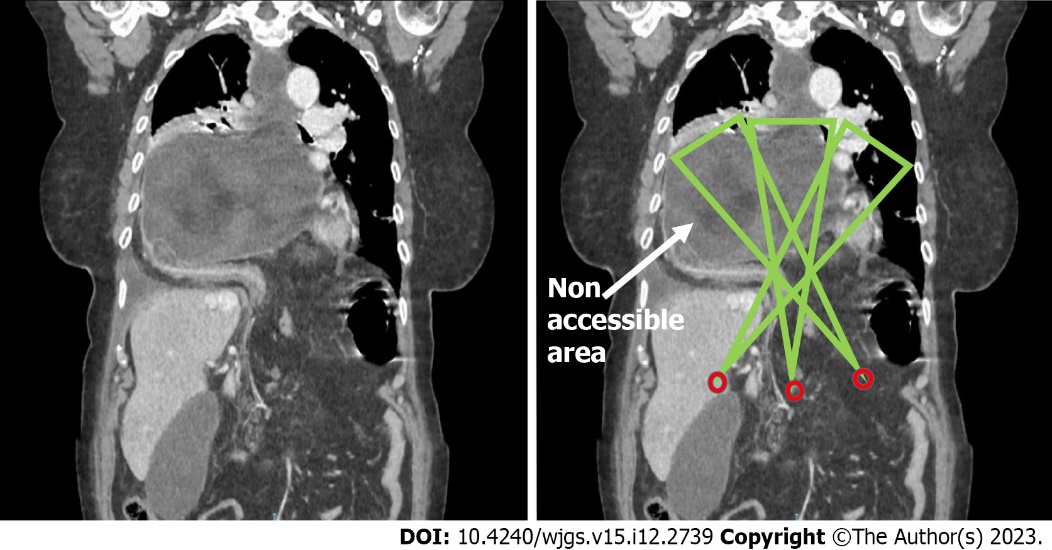 Figure 2 Simulation of the working area with different entry trocars, in a giant hiatal hernia for which the laparoscopic approach is impractical (the arrow shows the area non-accessible to instruments).Table 1 Quantitative variables for the three types of hernia1χ2 test.2Fisher’s test.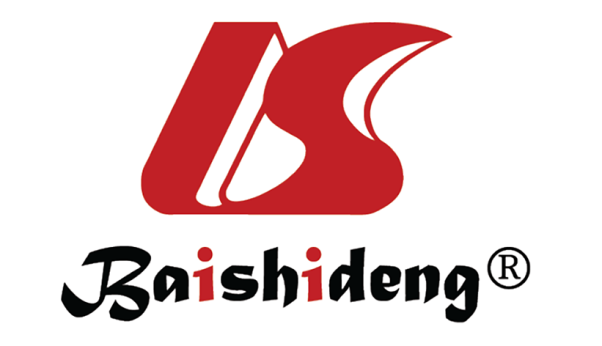 Published by Baishideng Publishing Group Inc7041 Koll Center Parkway, Suite 160, Pleasanton, CA 94566, USATelephone: +1-925-3991568E-mail: bpgoffice@wjgnet.comHelp Desk: https://www.f6publishing.com/helpdeskhttps://www.wjgnet.com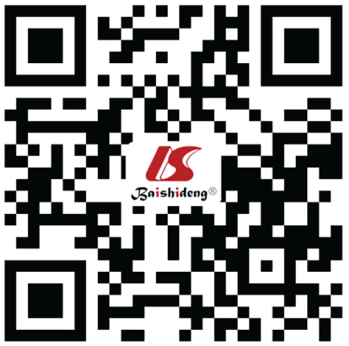 © 2023 Baishideng Publishing Group Inc. All rights reserved.GroupGroupGroupGroupGroupGroup nall%allnA%AnB%Bnc%c nall%allSex, P = 0.231Female2645.62661.9861.56053.6Sex, P = 0.231Male3154.41638.1538.55246.4Surgery, P = 0.112Dor00.000.017.710.9Surgery, P = 0.112Nissen5596.54197.61292.310896.4Surgery, P = 0.112Reduction00.012.400.010.9Surgery, P = 0.112Toupet23.500.000.021.8Perioperative complication, P = 0.0062No5698.23583.31076.910190.2Perioperative complication, P = 0.0062Yes11.8716.7323.1119.8Complications during follow-up, P = 0.031No3663.22559.5323.16457.1Complications during follow-up, P = 0.031Yes2136.81740.51076.94842.9Recurrence, P = 0.00052No5494.73583.3430.89383.0Recurrence, P = 0.00052Yes35.3716.7969.21917.0Mortality, P = 0.131No57100.042100.013100.0112100.0Mortality, P = 0.131Yes57100.042100.013100.0112100.0Mesh, P = 0.00052No57100.03685.7861.510190.2Mesh, P = 0.00052Yes00.0614.3538.5119.8Paraoesophageal hernia, P = 0.0012No57100.03378.61076.910089.3Paraoesophageal hernia, P = 0.0012Yes00.0921.4323.11210.7Secondary procedure, P = 0.282No5087.74095.213100.010392.0Secondary procedure, P = 0.282Yes712.324.800.098.0